KNOTS                                                                                                                   SILVIA                                                                                                                     MARIA                                                                                                                     PHILIPP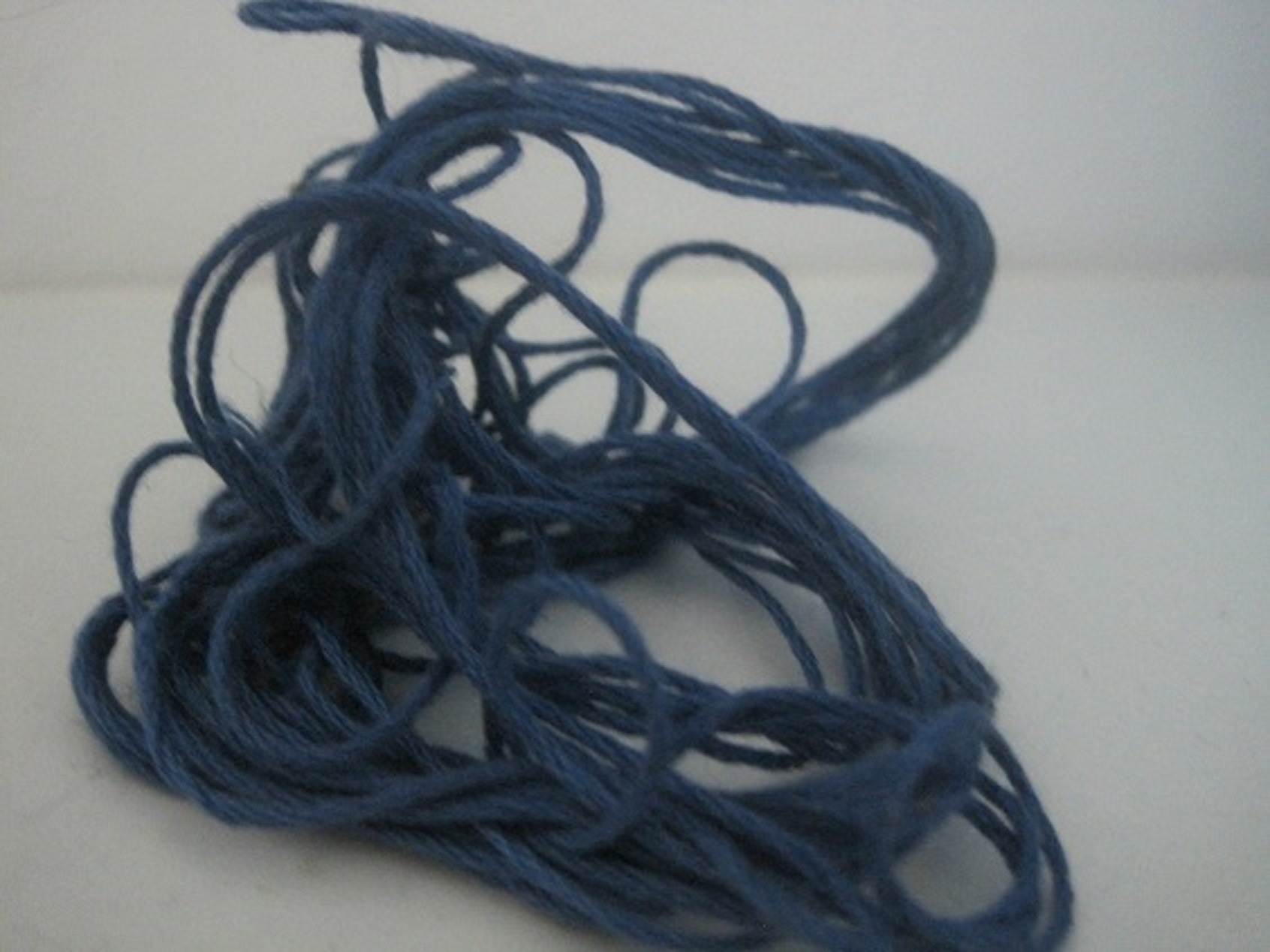 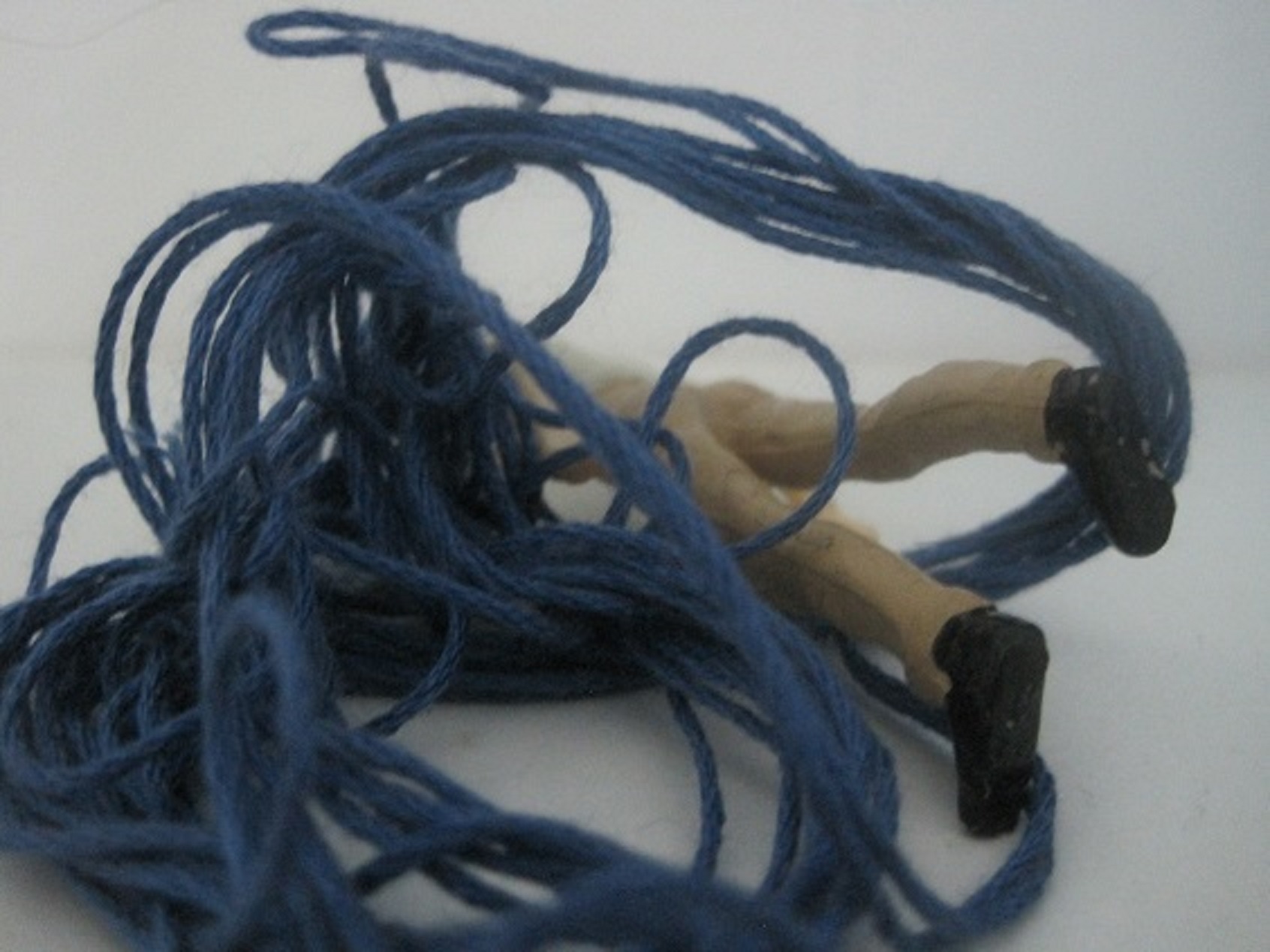 Travelling through Germany- Butjadingen, Bremerhaven behind me- stayed in Brake- Weser- Ships- discovering knots- talked to the harbour employees- talked to the people –found more knots and many technics of making knots.I stayed longer and worked in Liliental- Schwanenwede-Ritterhude-found knots and stories- what are the knots of life? How can we open it? What are the problems and what are the solutions? What happens during the process of solving a knot? What happens afterwards? I met people and their biographies. I found this wonderful topic and worked furthermore on it.I collected knots for years- found them in meals,  in usual things, during my journeys and in my real life. With this experiences I made performances, videos and pictures.So I discovered them as metaphors and I  looked for connections and solutions. My studies in further times were the basic of the project  KNOTS. Exhibitions, presentations and the Bavarian – wide art action like “Marias gesucht” and “Mary solving the knots” followed…  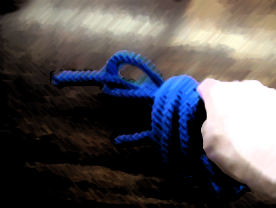 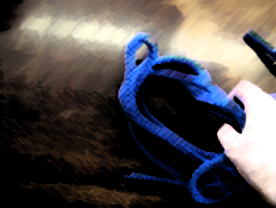 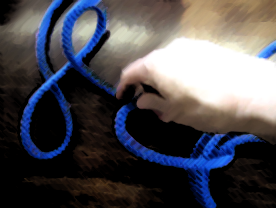 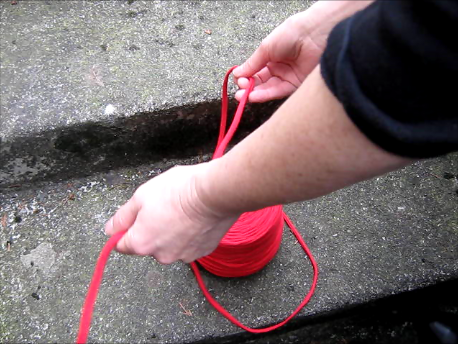 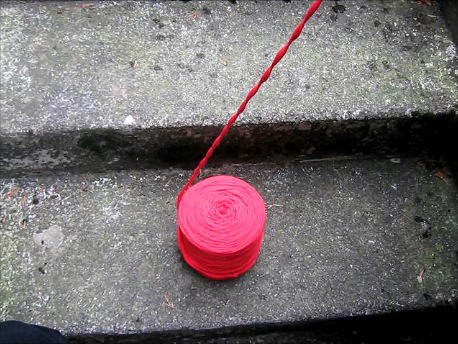 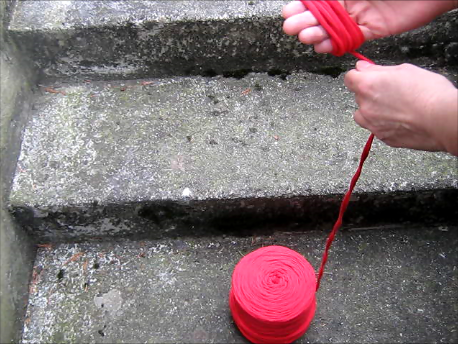 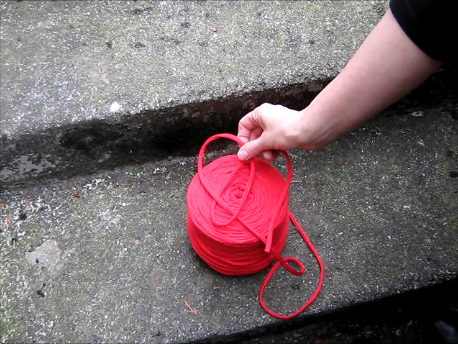 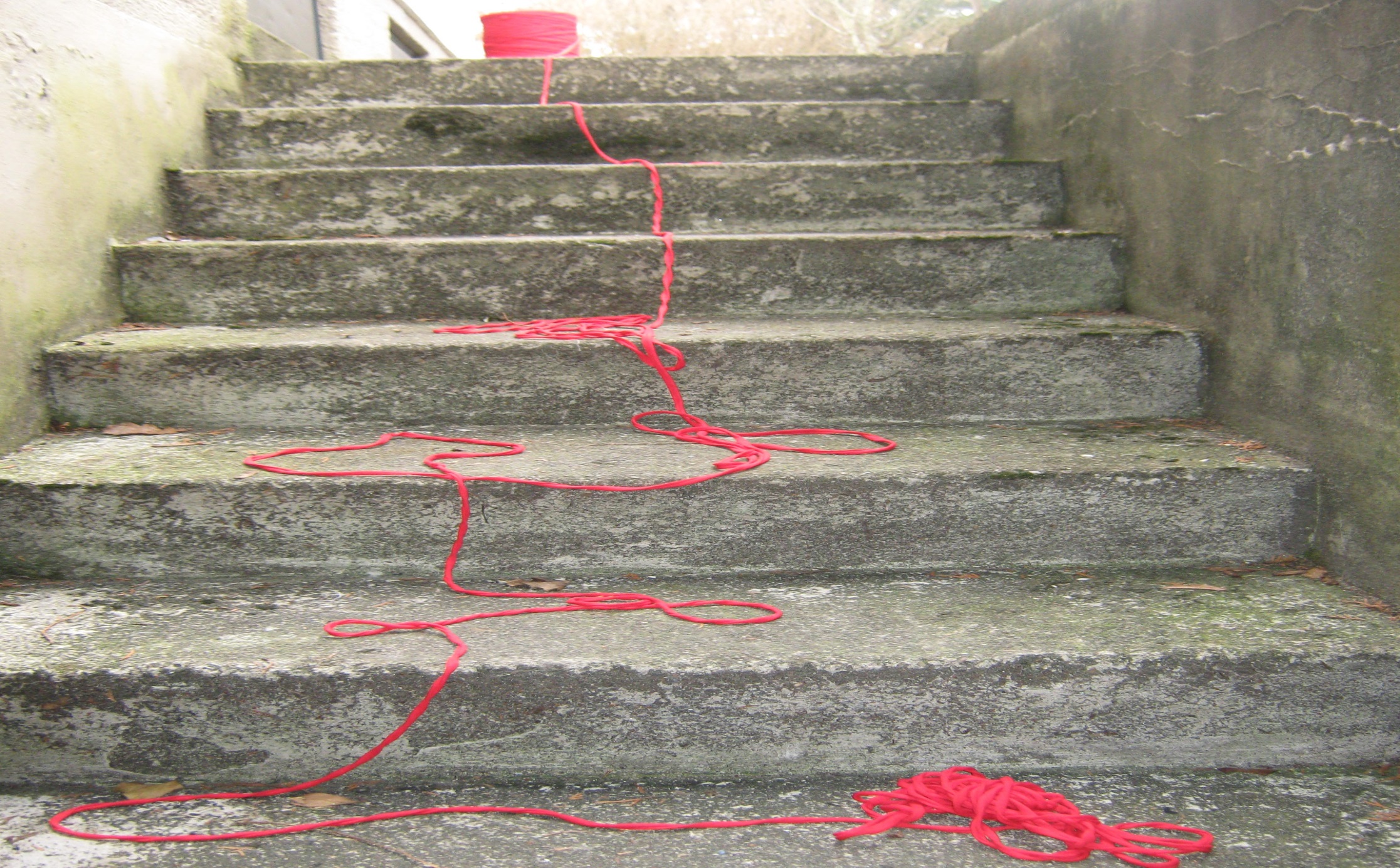 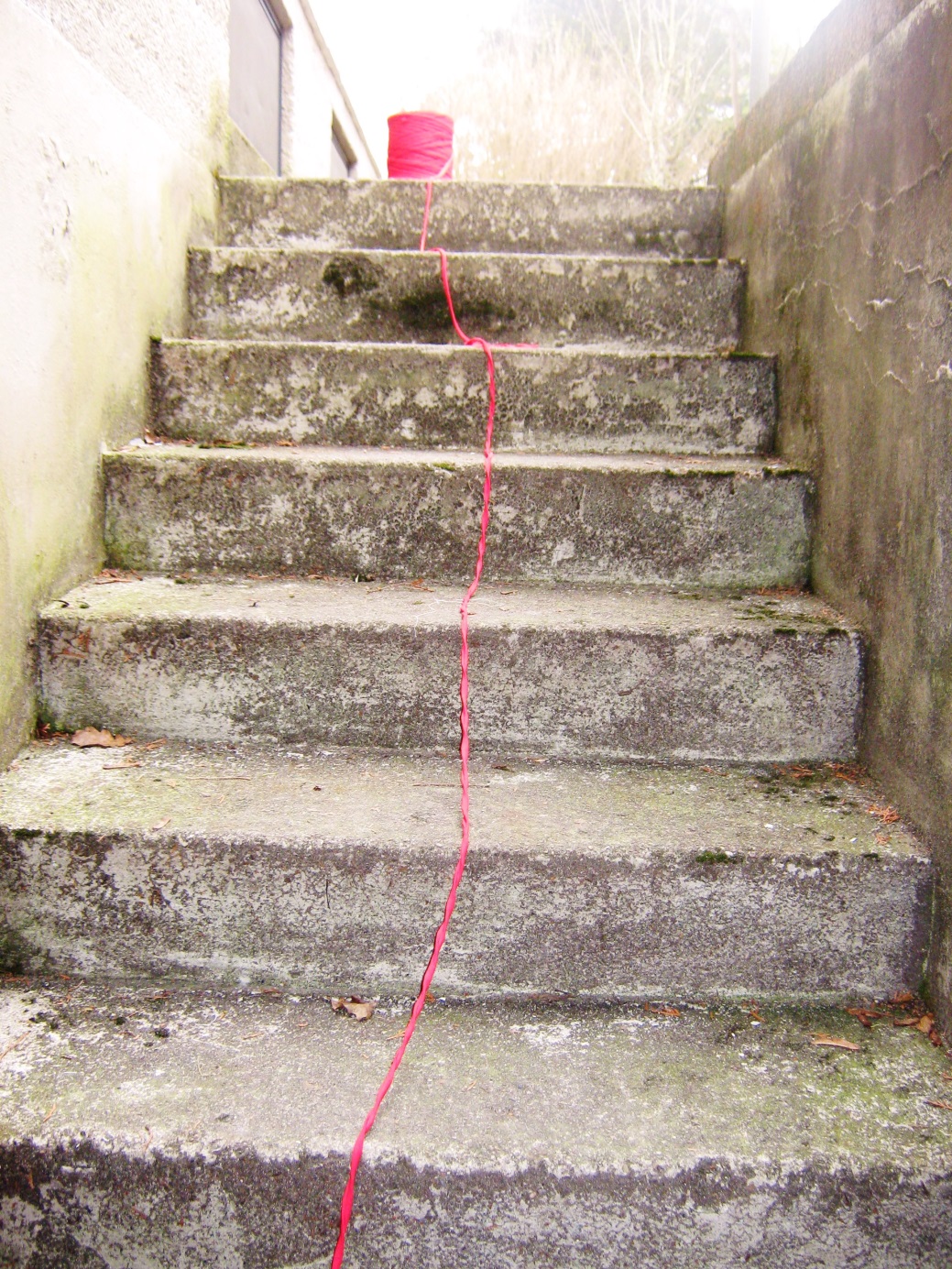 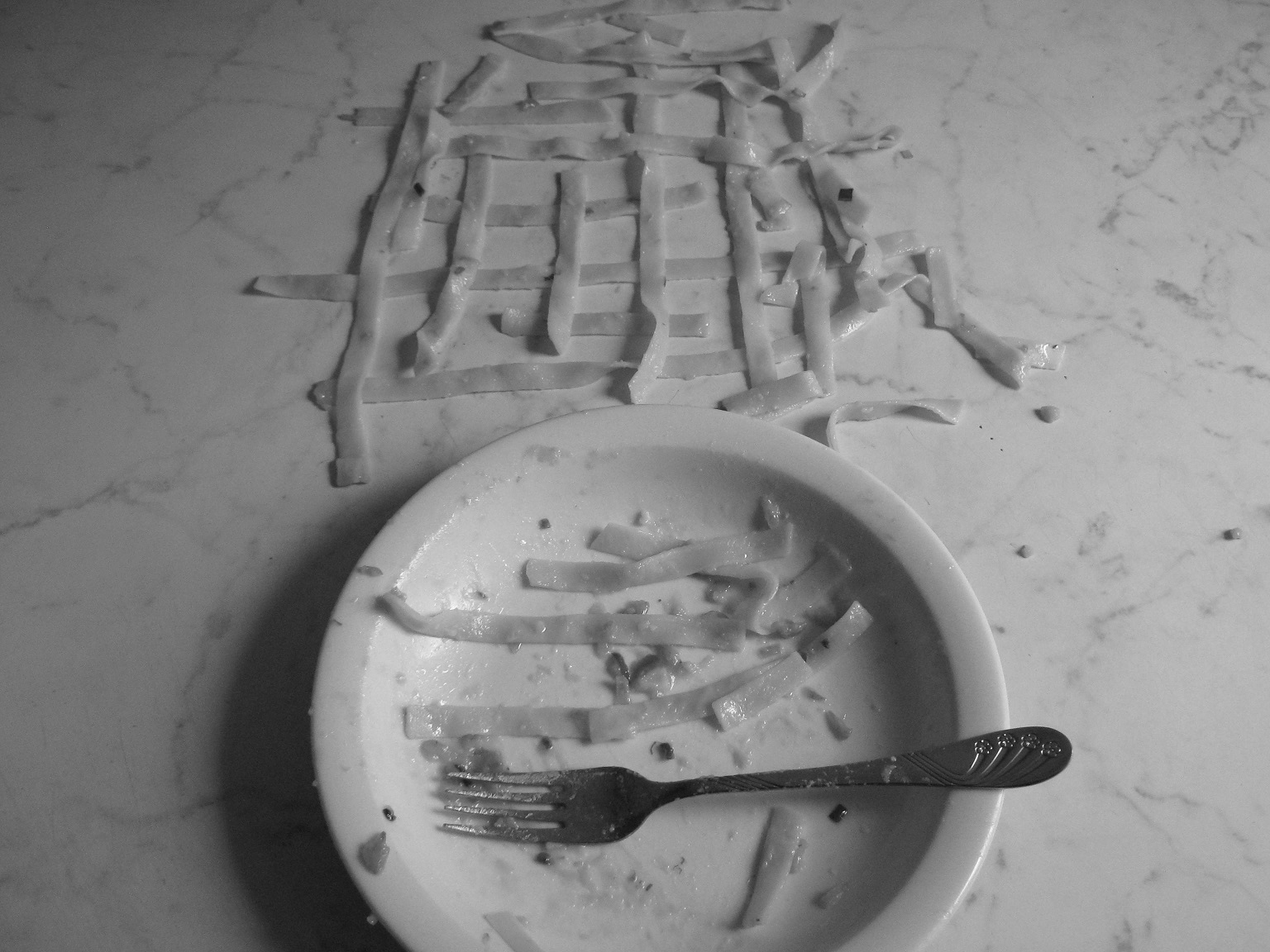 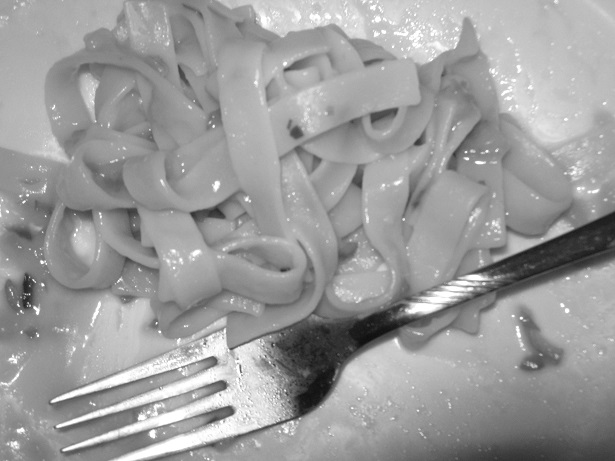 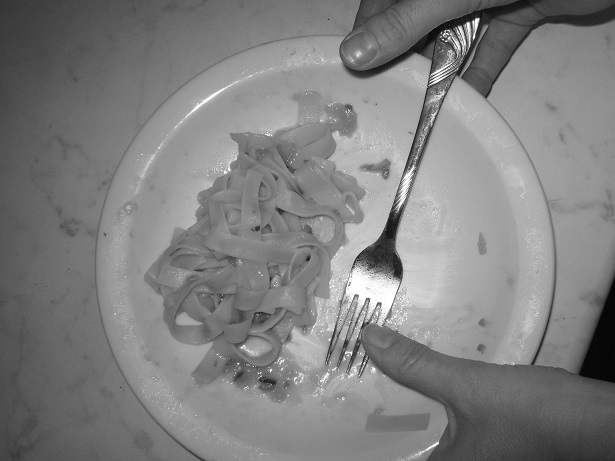 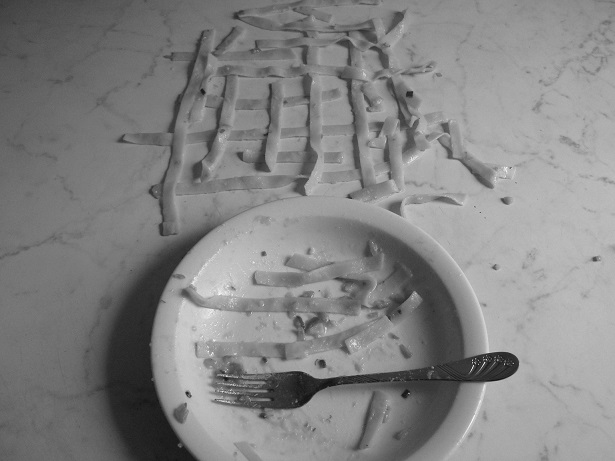 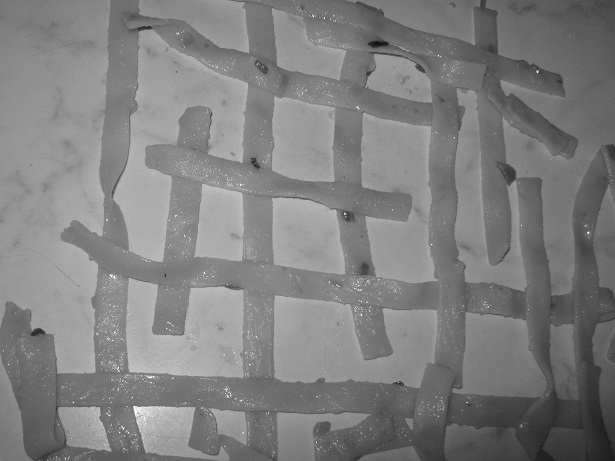 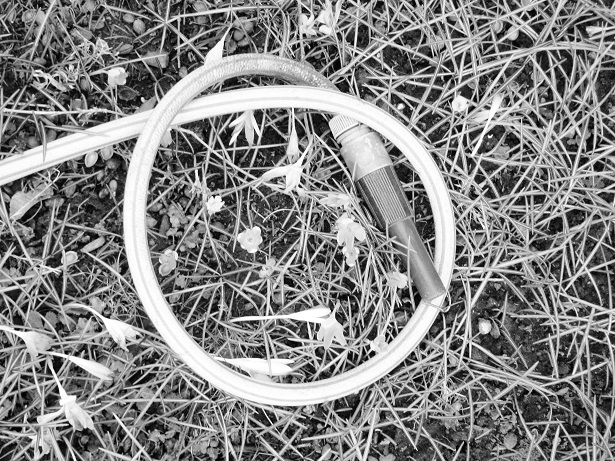 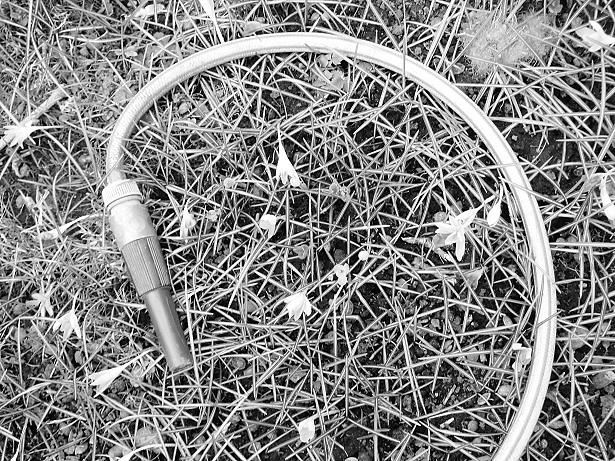 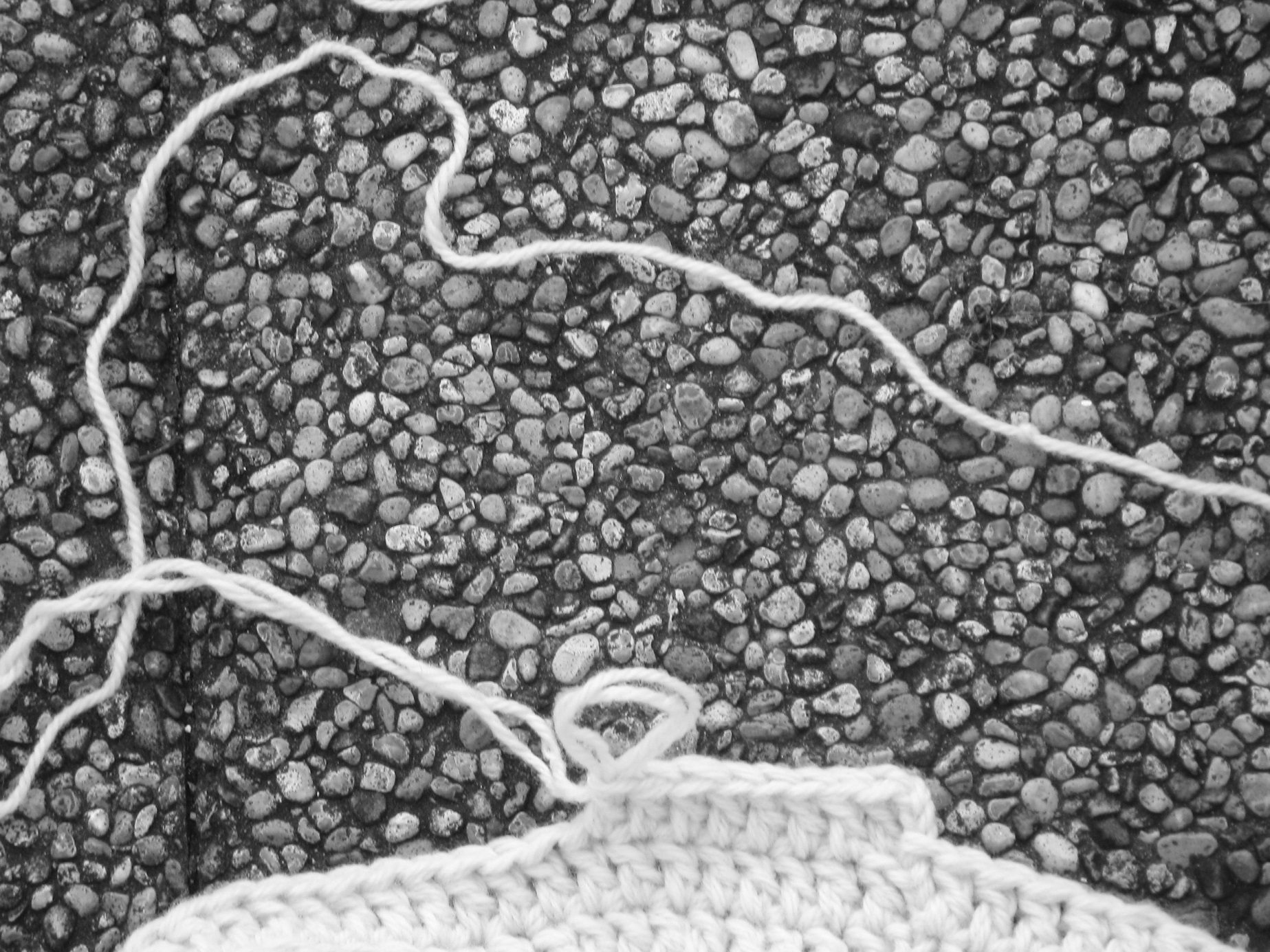 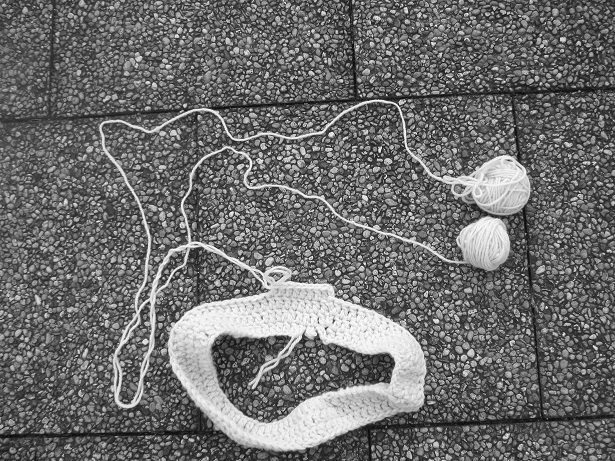 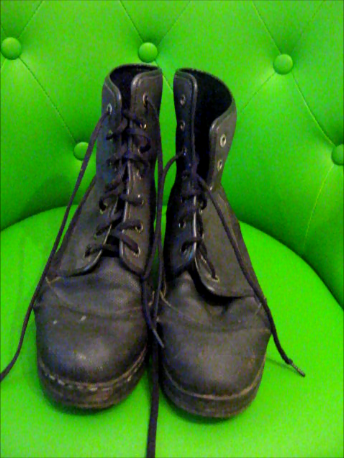 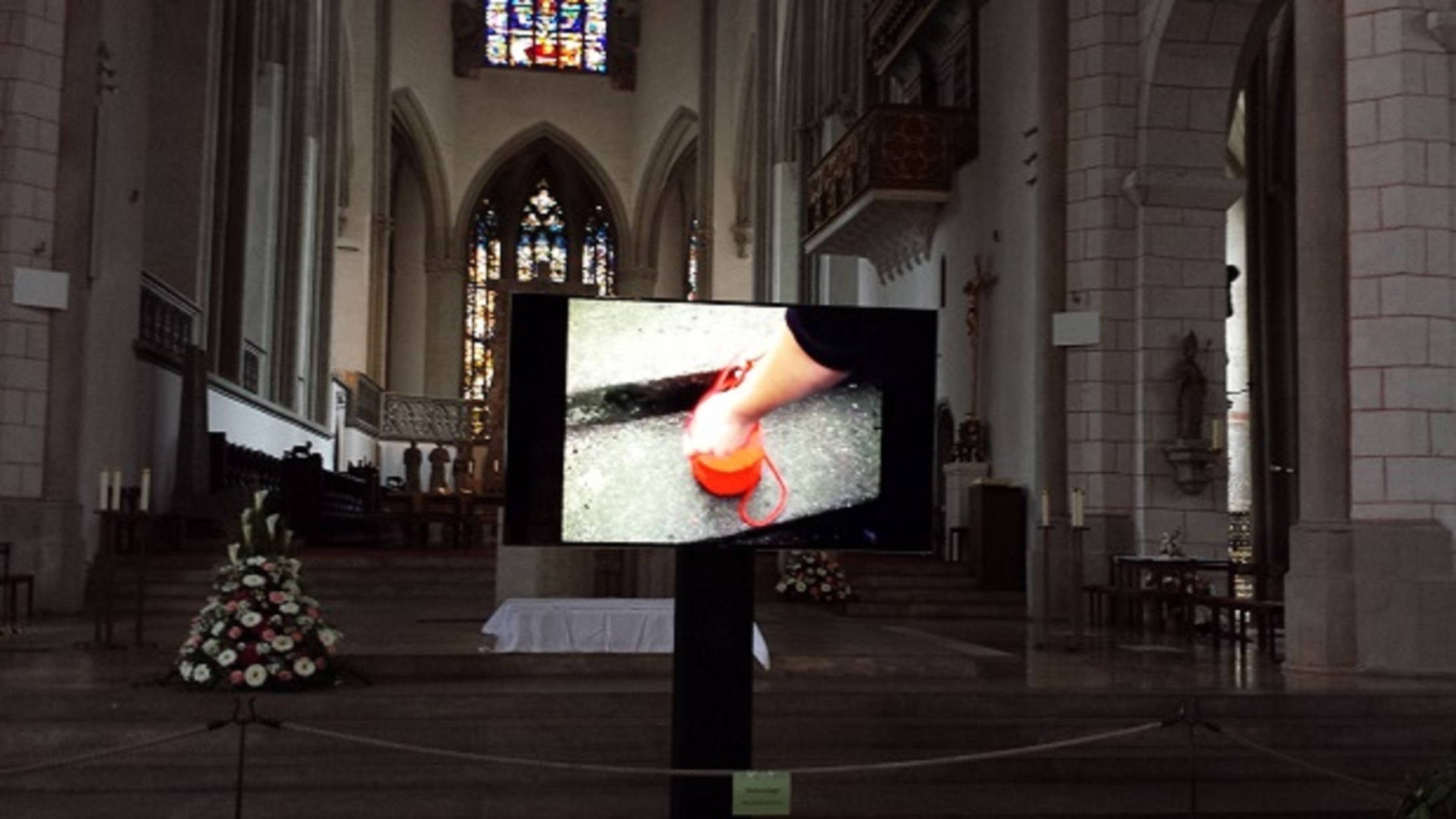 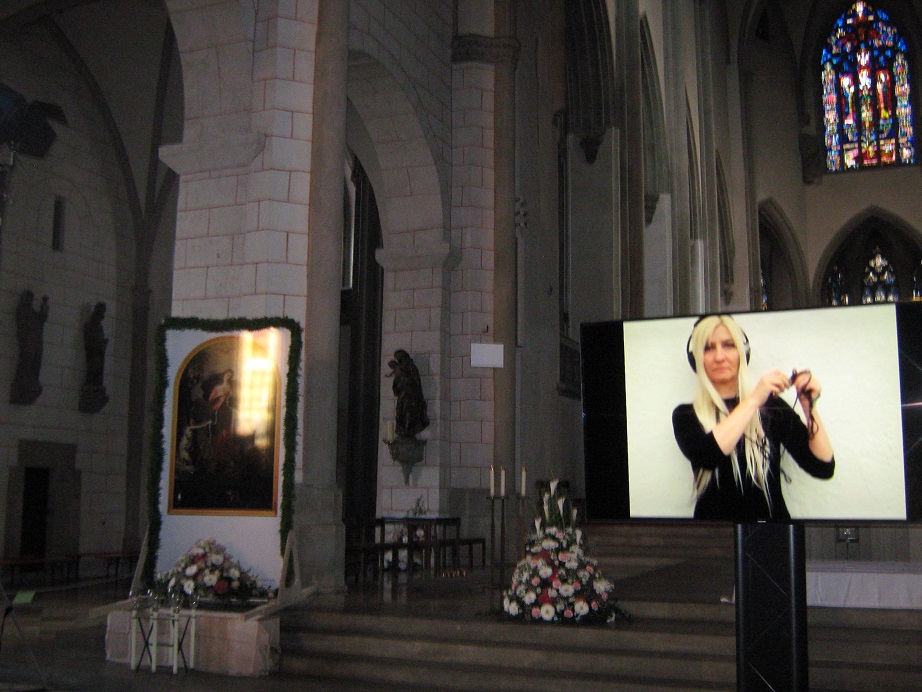 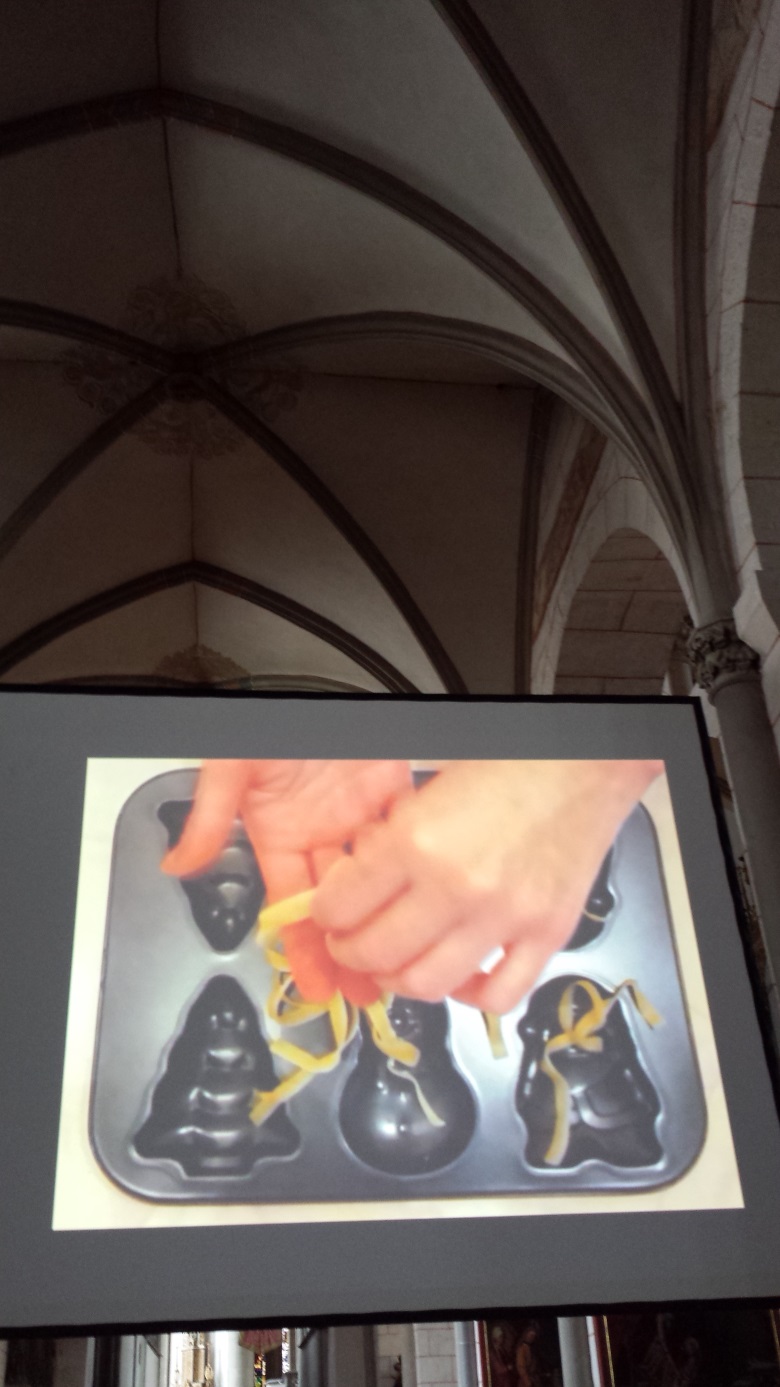 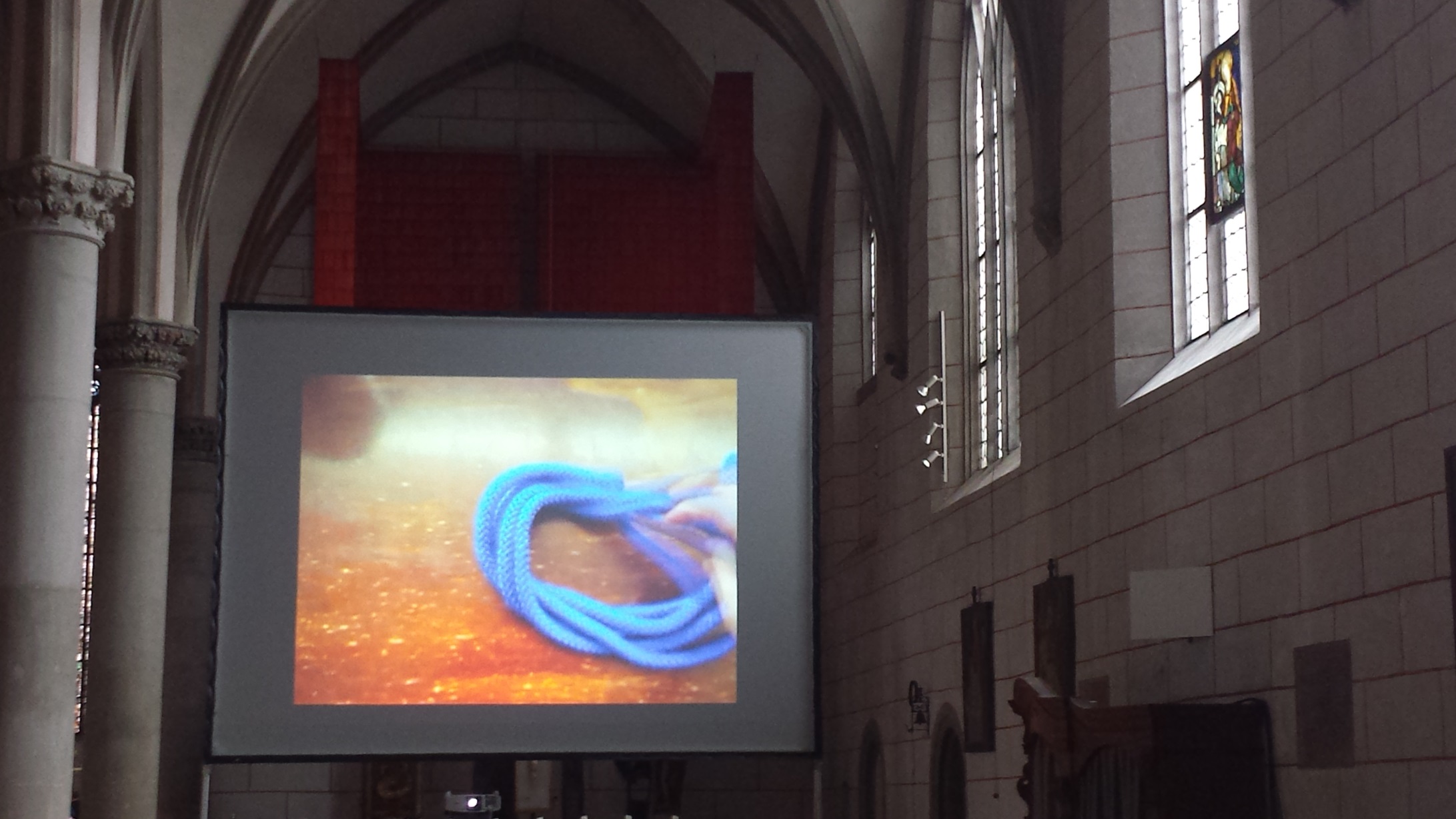 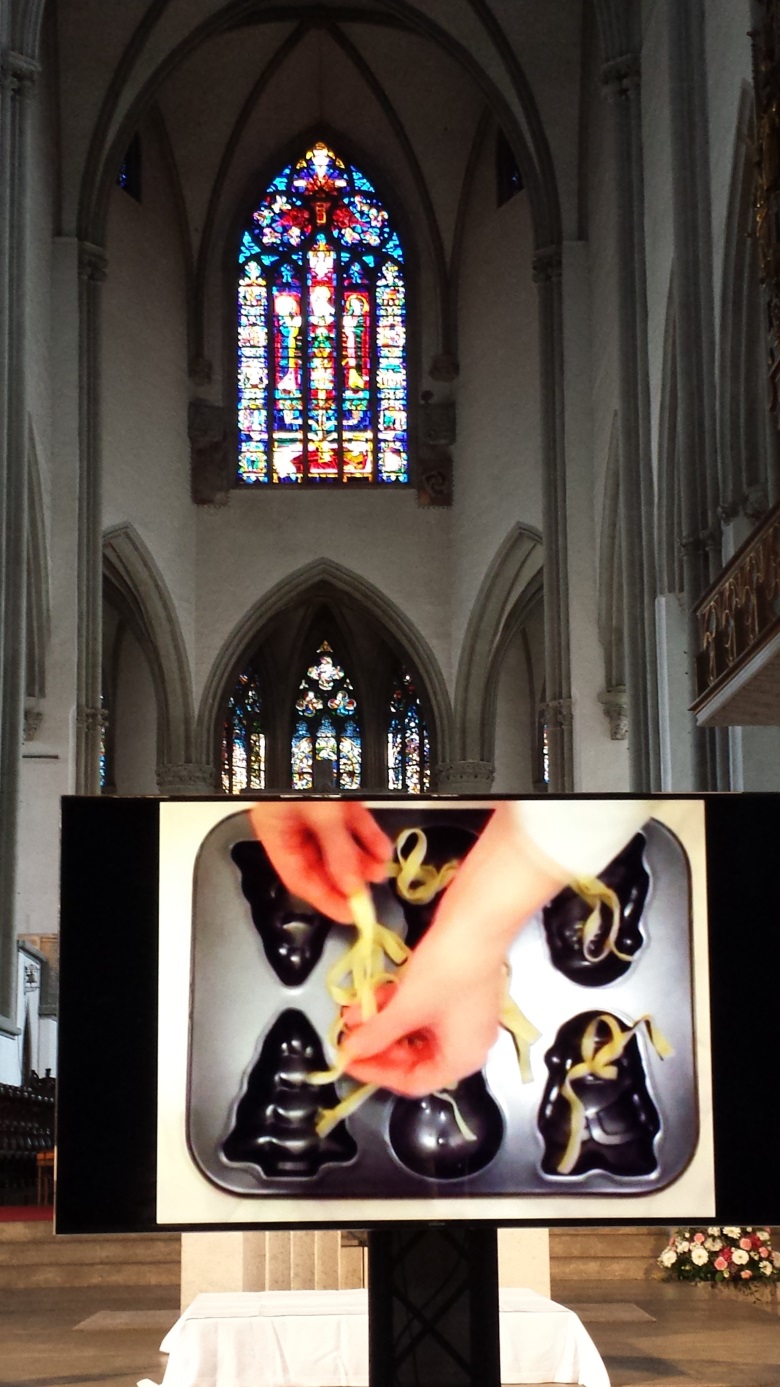 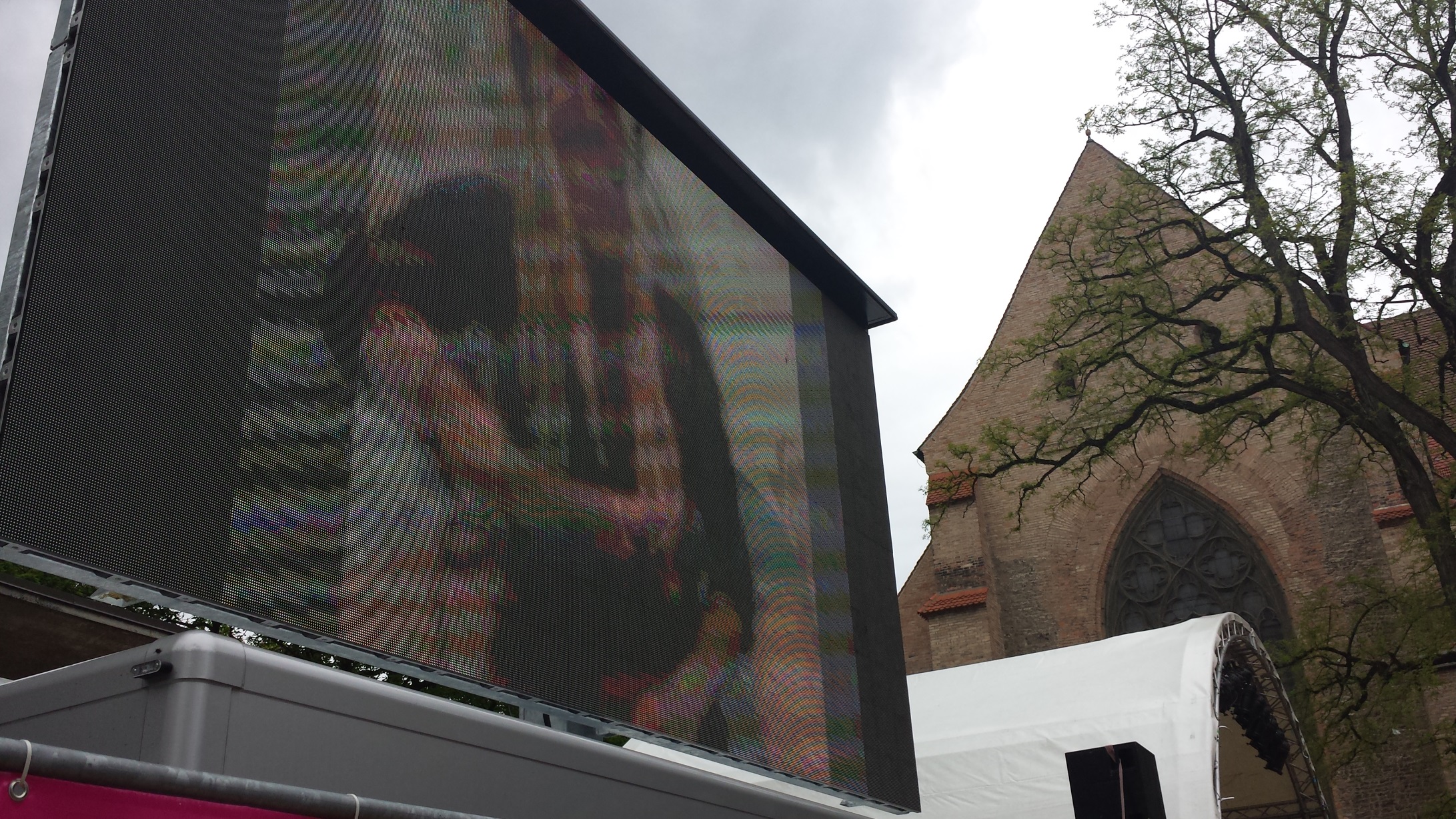 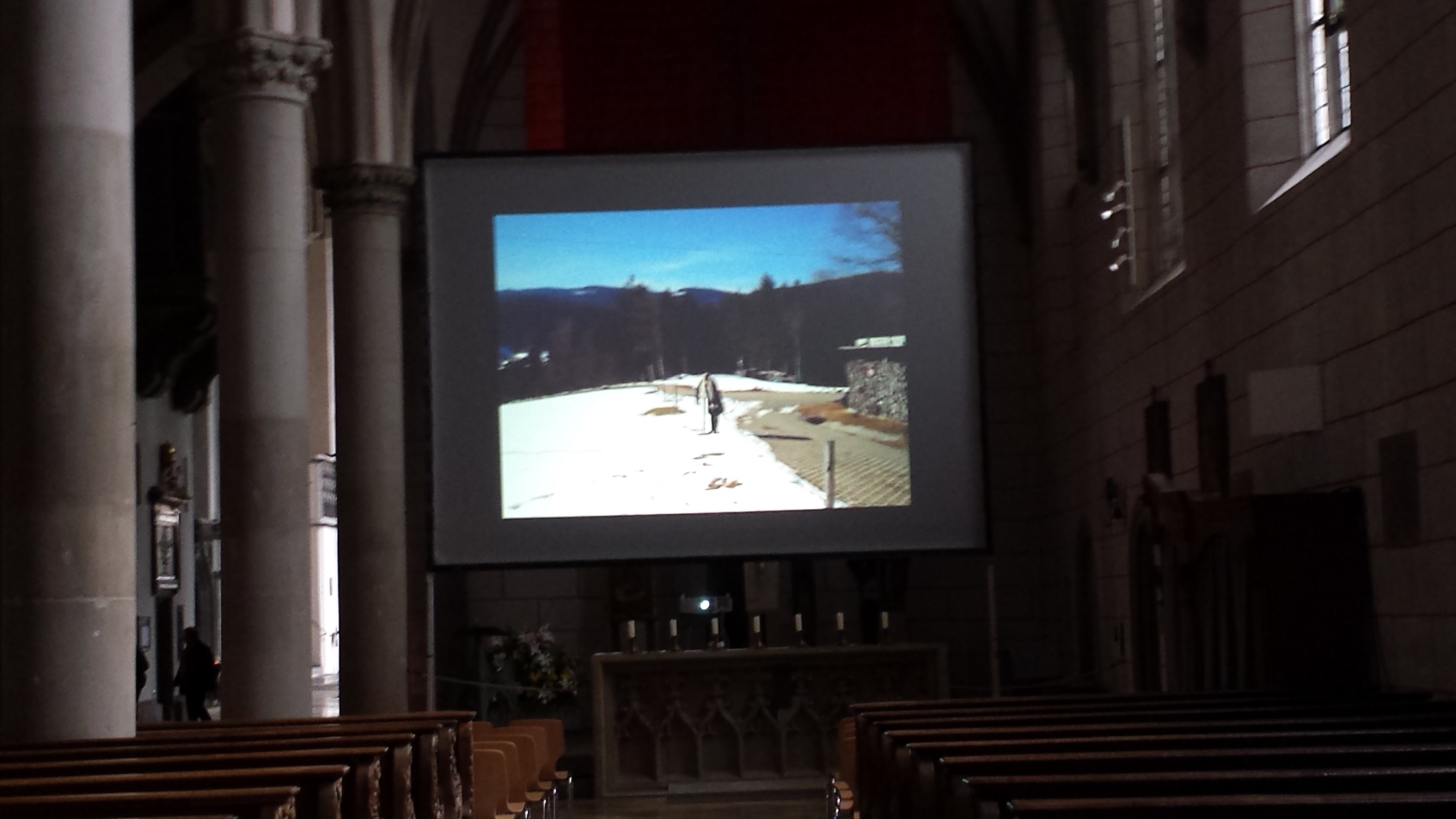 